КОНТРОЛЬНО-СЧЁТНАЯ ПАЛАТАШимского муниципального района(Контрольно-счётная палата)ул.Новгородская, д.21, р.п. Шимск, Новгородская обл., Россия, 174150               		   __________________________________________________________________от  13.03.2018  №    61                                                                                                      Председателю Думы на  №  М19-11- И/Д    от  12.03.2018                                              Шимского муниципального районаЛ.В. НиколаевойЗаключение № 8на проект Решения Думы Шимского муниципального района «О внесении изменений в решение Думы муниципального района от 25.12.2017 г. № 172»            Заключение Контрольно-счётной палаты  на проект решения «О внесении изменений в решение Думы муниципального района от 25.12.2017 № 172 подготовлено председателем Контрольно-счётной палаты Шимского муниципального района на основании пункта 2) части 1 статьи 8 Положения о Контрольно-счётной палате Шимского муниципального района, утвержденного решением Думы Шимского муниципального района от 16.11.2011 №90 (с учетом последующих изменений).            Представленный на экспертизу проект решения Думы Шимского муниципального района «О внесении изменений в решение Думы муниципального района от 25.12.2017 № 172» (далее по тексту - проект решения) подготовлен  и внесен на рассмотрение в Думу Шимского муниципального района председателем Комитета финансов Администрации Шимского муниципального района Ивановой М.Б..           При проведении экспертизы использовались следующие нормативные правовые акты:Бюджетный кодекс Российской Федерации (далее –БК РФ);Решение Думы муниципального района от 05.12.2013 № 269 «Положение о бюджетном процессе в Шимском муниципальном районе» (с учетом внесенных изменений);Областной закон Новгородской области от 28.12.2017 N 210-ОЗ "Об областном бюджете на 2018 год и на плановый период 2019 и 2020 годов" (принят Постановлением Новгородской областной Думы от 20.12.2017 N 410-ОД);  Решение Думы муниципального района  от 25.12.2017 № 172  «О бюджете муниципального района на 2018 год и на плановый период 2019 и 2020 годов»  (далее –решение о бюджете №172).Анализ нормативных правовых актовПредставленным проектом решения предлагается изменить основные  характеристики районного бюджета на 2018 год.Анализ вносимых изменений по основным характеристикам бюджета района на 2018 год представлен в таблице. Таким образом, предлагаемым проектом решения планируется увеличить доходную и расходную части бюджета муниципального района в равной сумме 14802,0 тыс. рублей. Результаты проведенной экспертизы проекта решения показали, что вносимые изменения в решение о бюджете №172 повлекут в текущем финансовом году и плановом периоде:- увеличение доходной части бюджета муниципального района за счет роста безвозмездных поступлений из областного бюджета на 2018 год на сумму 14802,0 тыс. рублей, на 2019 и 2020 годы ежегодно на сумму 1,3 тыс. рублей, из них:- увеличение расходной части бюджета Шимского муниципального района на 2018 год на сумму 14802,0 тыс. рублей, на 2019 и 2020 годы ежегодно на сумму 1,3 тыс. рублей, из них:Доходы бюджета муниципального районаСогласно проекту решения прогнозируемый объём доходов бюджета муниципального района на 2018 год составляет 282831,6 тыс. рублей, что на 14802,0 тыс. рублей больше объёма доходов, предусмотренного бюджетом муниципального района в действующей редакции. Данные изменения обусловлены увеличением годового объёма ассигнований по группе доходов:200 «Безвозмездные поступления». Согласно полученным уведомлениям от органов государственной власти Новгородской области планируется увеличить объём ассигнований:на 2018 год в сумме 14802,0 тыс. рублей, из них: увеличится объём субсидий (межбюджетных субсидий) на 14707,3 тыс. рублей до значения 39269,3 тыс. рублей, из них:- на софинансирование капитальных вложений в объекты муниципальной собственности в сумме 14706,0 тыс. руб. на строительство и реконструкцию автомобильных дорог в рамках подпрограммы «Устойчивое развитие сельских территорий государственной программы Российской Федерации «Государственная программа развития сельского хозяйства и регулирования рынков сельскохозяйственной продукции, сырья и продовольствия на 2013-2020 годы», источник финансирования – федеральный бюджет;-на приобретение или изготовление бланков документов об образовании и (или) о квалификации муниципальными образовательными организациями в сумме 1,3 тыс. рублей, источник финансирования – областной бюджет;увеличится объем субвенций на 94,7 тыс. рублей до значения 144735,7 тыс. рублей, из них: - на обеспечение доступа к информационно-телекоммуникационной сети «Интернет» муниципальных организаций, осуществляющих образовательную деятельность по образовательным программам начального общего, основного общего и среднего общего образования на 2018 год в сумме 94,7 тыс. рублей, источник финансирования – областной бюджет.на 2019-2020 годы ежегодно в сумме 1,3 тыс. рублей, из них:в 2019 и 2020 годы планируется увеличить объём субсидий (межбюджетных субсидий) ежегодно на 1,3 тыс. рублей до значения 23858,6 тыс. рублей, из них:-на приобретение или изготовление бланков документов об образовании и (или) о квалификации муниципальными образовательными организациями ежегодно в сумме 1,3 тыс. рублей.Расходы бюджета муниципального районаСогласно представленному проекту решения за счёт увеличения  объема ассигнований из областного бюджета объём расходов в 2018году в целом увеличивается на 14802,0 тыс. рублей или на 5,5% больше объёма расходов, утверждённого действующим решением о бюджете № 172 на 2018 год, на 2019-2020 годы объём расходов увеличится ежегодно на 1,3 тыс. рублей.Расходная часть бюджета Шимского муниципального района увеличена на исполнение полномочий связанных с дополнительными источниками финансирования из областного бюджета на их исполнение.С учётом вносимых изменений доля объёма безвозмездных поступлений в бюджете района составит 68,0% (в действующей редакции – 66,25%), доля объёма собственных средств – 32% (в действующей редакции – 33,75%).Дефицит, источники покрытия дефицита бюджета муниципального районаРазмер дефицита бюджета муниципального района не изменится и составит 875,0 тыс. руб. не превышая допустимую величину, определенную в соответствии со статьей 92.1 БК РФ.В структуре источников финансирования  дефицита бюджета дефицит предусматривается покрыть за счёт изменения остатков средств на счетах по учёту средств бюджета на едином счете по состоянию на 01.01.2018 года  в сумме остатка средств муниципального дорожного фонда – 875,0 тыс. рублей.ВыводКонтрольно-счётная палата Шимского муниципального района не имеет замечаний финансово-экономического характера.Контрольно-счётная палата Шимского муниципального района считает возможным принять проект решения Думы Шимского муниципального района «О внесении изменений в решение Думы муниципального района от 25.12.2017 № 172» к рассмотрению на заседании Думы Шимского муниципального района.Председатель Контрольно-счётной палаты                                         С.Н. Никифорова  Наименование показателяУтверждено решением Думы муниципального района от 25.12.2017 №172, тыс. руб.Согласно про-екту решения, тыс. руб.Отклонения, + увеличение, - уменьшениеОтклонения, + увеличение, - уменьшениеНаименование показателяУтверждено решением Думы муниципального района от 25.12.2017 №172, тыс. руб.Согласно про-екту решения, тыс. руб.в сумме, тыс. руб.в %1234=3-25Доходы 268029,6282831,6+14802,0105,52Расходы268904,6283706,6+14802,0105,5Прогнозируемый дефицит875,0875,00хБезвозмездные поступления2018 год2019 год2020 годДотациихххСубвенции+94,7ххСубсидии+14707,3+1,3+1,3Иные межбюджетные трансфертыхххИТОГО+14802,0+1,3+1,3Источники увеличения расходной части бюджета Шимского муниципального района2017 год2018 год2019 годФедеральный бюджет14706,0Областной бюджет96,01,31,3Собственные средствахххИТОГО+14802,0+1,3+1,3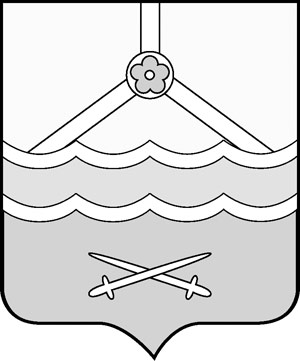 